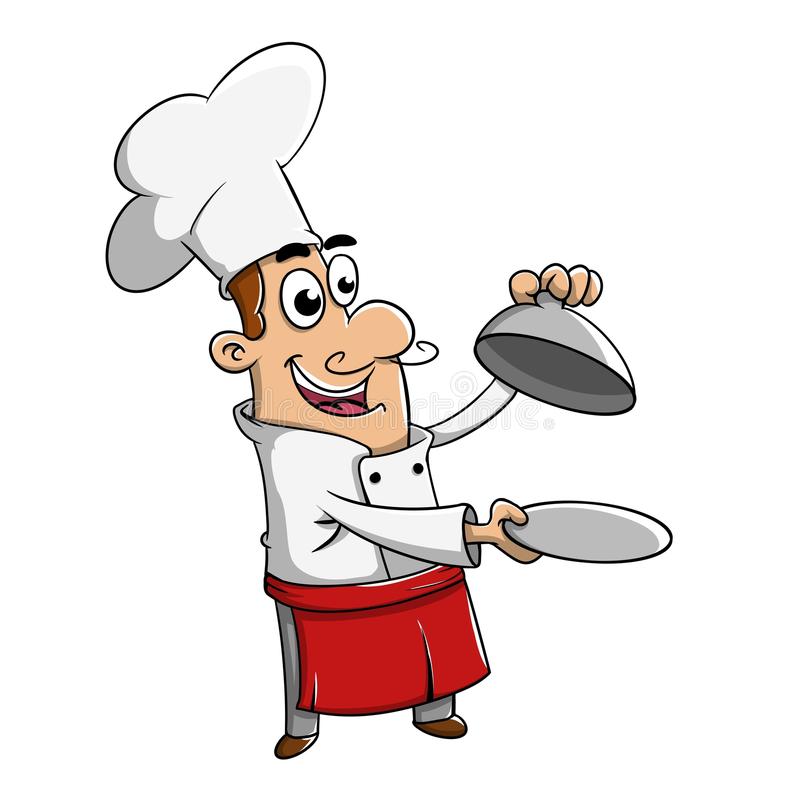 Binnenkort is het eeeeeeindelijk weer zo ver, SCOUTSWEEKEND!!!!!!!!!!Het weekend gaat door van 1 tot 3 november (het laatste weekend van de herfstvakantie) maar waar is nog even geheim . Wij verwachten jullie vrijdagavond aan het station van Lier om 19u30. Het thema van het weekend is beroepen dus doe jullie best om in een prachtig en toepasselijk outfitje daar aan te komen. Zondag om 12u zijn we jullie beu en mogen jullie mama’s en papa’s jullie terug hebben. Het adres mogen ze vanaf ze jullie hebben afgezet vragen in een SMS’je (op de nummers vanonder). Wat neem je mee: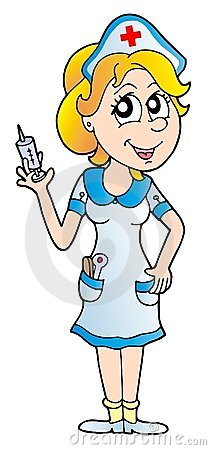 Kleren (warm genoeg!!!)Indien nodig regenjas!!!Slaapzak, matje, kussenToiletgerief Als je speciale medicatie moet pakken even melden aan ons30 euroWat neem je niet mee:SnoepSigarettenDrank …Laat jullie mama of papa een e-mailtje sturen naar paulinegoovaerts@hotmail.be als je meegaat zodat wij weten met hoeveel we zijn en wie we kunnen verwachten vrijdag.Als er nog vragen zijn, kunnen jullie ons altijd bereiken op onze GSM: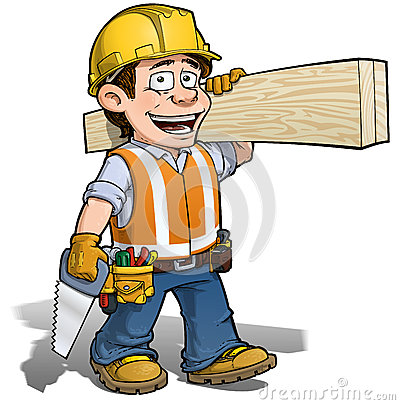 Pauline Goovaerts +32479091628	Sien Proosten +32478669212Wij hebben er alvast zin in!!!!! 